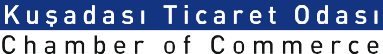 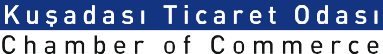 EGELİ KADIN GİRİŞİMCİLER BULUŞUYORKatılımcı Bilgi FormuAdınız-Soyadınız		:……………………………………………………………………………………………Bağlı Bulunduğunuz Oda	:……………………………………………………………………………………………Firma Adı			:……………………………………………………………………………………………Sektörü			:……………………………………………………………………………………………Firma Adresi			:……………………………………………………………………………………………                                                 ……………………………………………………………………………………………Geliş Tarihi			:……………………………………………………………………………………………Dönüş Tarihi			:……………………………………………………………………………………………Konaklanan Otel		:……………………………………………………………………………………………Telefon			:……………………………………………………………………………………………E-Posta			:……………………………………………………………………………………………Seminer Sonundan Görüşme/İşbirliği Yapmak İstediğiniz Sektör:………………………………………KVKK aydınlatma metnimize ekteki linkten ulaşabilirsiniz.  Lütfen işaretleyiniz.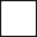 https://kuto.org.tr/tr/kurumsal/ki-si-sel-veri-leri-n-korunmasi-kanunu-kvkk/www.kuto.org.tr